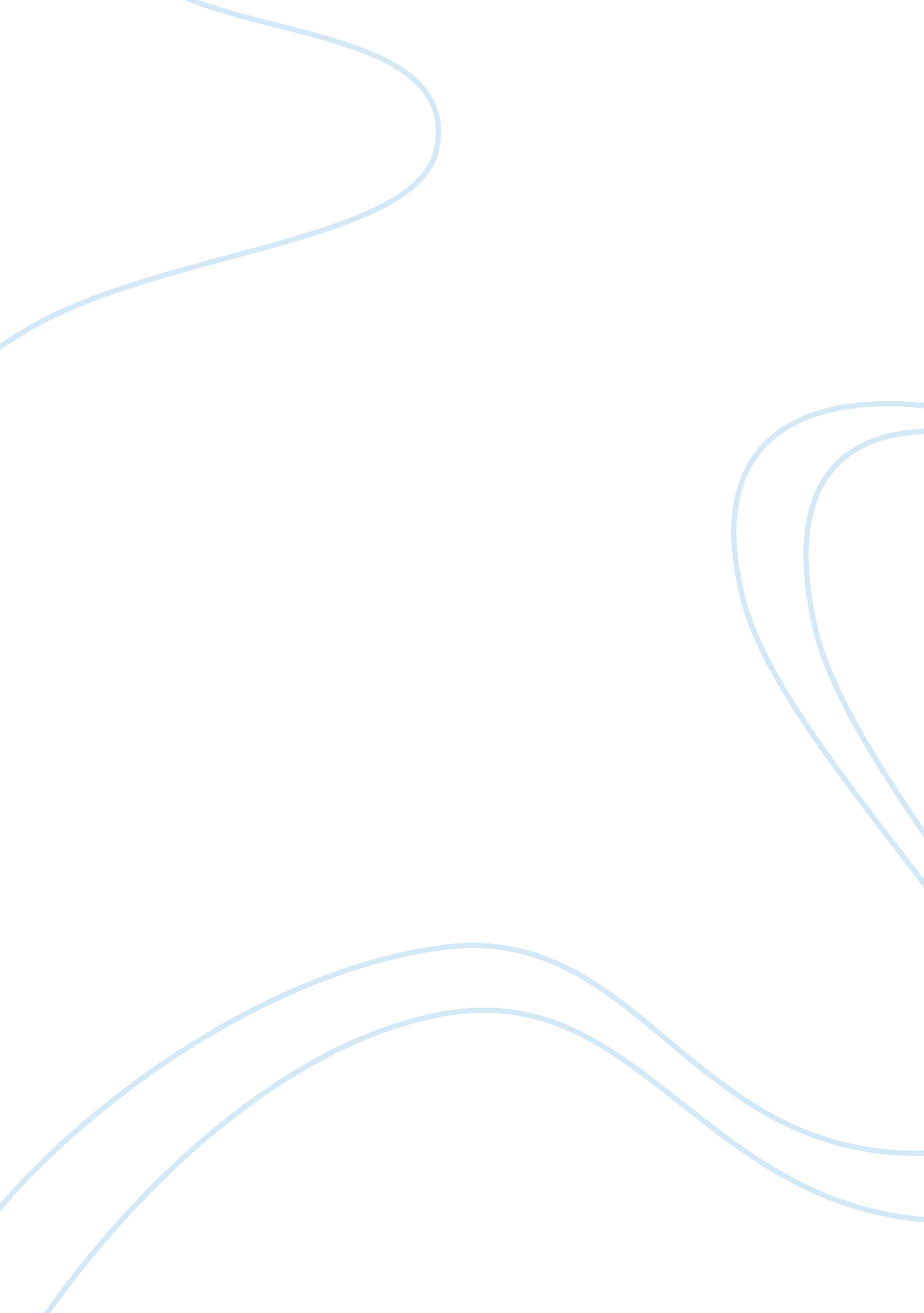 In cold blood dialectical journal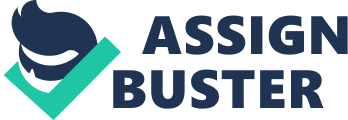 Entry 1. page 5“ But subsequently the townsfolk. theretofore sufficiently unfearful of each other to seldom problem to lock their doors. found fantasy re-creating them over and over again—those drab detonations that stimulated fires of misgiving in the blaze of which many old neighbours viewed each other queerly. and as aliens. ” I found this quotation mark to be a sad truth. It is let downing to cognize that in this little town wherein everyone was on a friendly footing with one another. they would all turn their dorsums on neighbours they’ve known everlastingly. due to the dangers of their ain imaginativeness. Once person has my trust. I don’t believe twice about assisting them or confiding in them. And in return. anyone who puts their trust in me should experience safe stating me their deepest. darkest secrets. However. when that trust is broken. so is the image of that individual. Then I wonder: if they would lie about something that meant a great trade to our friendly relationship. who knows what other lies they must’ve spread? I begin to inquiry who they are. and if they were of all time my friend in the first topographic point. It’s as if I am seeing them in a whole new visible radiation. The worst portion is. no affair how difficult I may seek. I merely can’t conveying myself to speak to that individual every bit comfortably as I had before. Now I have to believe: do they hold an subterranean motivation. or are they candidly seeking to recover the lost intimacy of our friendly relationship? I am besides reminded of the power our imaginativeness has. Giving our heads the ability roam free can works unneeded fright in our Black Marias. which. in bend. makes it harder to swear one another. Just because a friend made an honorable error. doesn’t average they’re traveling to make it once more. But. in my head I see him/her stating everybody personal facets of my life. It can be instead difficult to recover our friendly relationship with such a terrorizing image in the dorsum of my head. I imagine that must be how the citizens of Holcomb. Kansas must hold felt. They must hold been oppugning the unity of each of their friends. inquiring. who could’ve killed a well-respected household? Entry 2. page 29-30“ Mrs. Kidwell sat down on the bed ; she wanted to keep Bonnie in her weaponries. and finally Bonnie let herself be held. ‘ Wilma. ’ she said. ‘ I’ve been listening to you. Wilma. All of you. Laughing. Having a good clip. I’m losing out on everything. The best old ages. the children—everything. A small piece. and even Kenyon will be grown up—a adult male. And how will he retrieve me? As a sort of shade. Wilma. ’” After reading this transition. I could non assist but experience so improbably sorry for Bonnie Clutter. Bonnie did desire to be a portion of her children’s lives. but due to her unwellness. she spent the bulk of their lives in her sleeping room or in a intervention installation. I think Capote included this scene with Bonnie in the novel because as a kid. his parents neglected him. They frequently traveled for lengths of clip. go forthing Capote in the attention of his mother’s relations. Possibly Capote related to the Clutter kids ( largely Kenyon. seeing as how Bonnie spent the least sum of clip with him ) due to a feeling of forsaking caused by their absent female parents. I couldn’t conceive of the guilt hapless Bonnie must’ve felt for non playing an active function in the lives of her kids. I know for a fact that my female parent plays an of import portion in my life. She has taught me right from incorrect. how to take attention of myself. and that I should ever handle people with regard. No affair what. I know my female parent is ever here for me. ready to take me in with unfastened weaponries. Sadly. Capote ne’er learned such things from either of his parents. which may explicate why he was so captive on deriving celebrity and acknowledgment. so that he may eventually be praised and have a feeling of achievement. The Clutter childs were luckier than Capote because they had a male parent. Herb. who instilled fantastic ethical motives into his four kids and taught them the things Bonnie could non. Entry 3. page 57“ But as in every manifestation. she continued to putter with her script. slanting it to the right or to the left. determining it roundly or steeply. slackly or stingily—as though she were inquiring. ‘ Is this Nancy? Or that? Or that? Which is me? ’ ( Once Mrs. Riggs. her English instructor. hadreturned a subject with a scribbled remark: ‘ Good. But why written in three manners of book? ’ To which Nancy had replied: ‘ Because I’m non grown-up adequate to be one individual with one sort of signature. ’ ) ” Nancy. I believe. absolutely represents adolescents. yesteryear and nowadays. Nancy shows that we don’t have the slightest hint who we genuinely are. That is why our teenage old ages are so of import. These are the old ages in which we begin to happen ourselves. get downing with our signatures ( bosom or no bosom? ) . There are so many people who expect us to cognize what we will make with our hereafter when. in actuality. we are merely get downing to detect our likes and disfavors. nowhere near make up one’s minding what we will be making for the remainder of our lives. So many of us adolescents ( and some grownups ) are seeking out different scripts. or thoughts of what we want to make with our lives. before we settle on the one type of penmanship that we will transport with us everlastingly. Throughout my life. my script has changed drastically. as have my aspirations. As a kid. I would compose in large loopy letters. which possibly represented the loopiness of who I wanted to be at the clip ( a princess ) . Over the old ages. as my letters became more refined and smaller. so did my aspirations. It’s about as if my script shows how much world had sunk in. I went from desiring to go a princess. to President. to a undercover agent. to a marine life scientist. to a wildlife lensman. to a concern executive. and now to a physician. Nancy is merely utilizing her script as another measure in happening who she is. Entry 4. page 109“‘ Deep down. ’ Perry continued. ‘ way. manner reduced. I ne’er thought I could make it. A thing like that. ’” This quotation mark expresses my fright of our humanity. We are non perfect existences. We make errors. We have bounds. But how do you cognize how far you can travel before you spread yourself excessively thin? That is why we must force ourselves to happen our bounds. Sometimes it’s good to force ourselves. like in sports and faculty members. But. Perry pushed himself to the breakage point. Perry thought he knew his bounds. He ne’er intended to slay a household in cold blood ; he merely needed money. If anything. he was seeking to assist them in any manner he could. including doing them every bit comfy as he perchance could. But he got caught up in the minute. and he murdered the Clutter household point-blank. And what’s even scarier is that so many people could hold buckled under the same fortunes. merely as Perry did. We would all like to believe we will ever stand by our ethical motives and ever do the right thing. but when push comes to jostle. will you? Our natural inherent aptitude is to state “ Of class I will. ” However. conceive of you’re hapless. you have no household ( that would assist you ) . and you are despairing for a manner to alter your life for the better. Now. would you perpetrate a robbery? My occupation as a large sister is to protect my younger siblings. no affair what. Late one dark. I was fighting to complete my prep. I was tired. and I had a major concern. As I was hotfooting to complete up and travel to bed. my small brother. the babe of the household. would non go forth me entirely. I reached a point where I couldn’t manage it any longer. and I tried to force him off from me. but alternatively he fell on the land and began to shout. I instantly felt awful. I tried to assist him up. but he ran off to our female parent. I imagined he thought of me as some sort of a monster. My grounds for agitation in no manner justified my actions. But the worst portion was. I ne’er thought I could of all time ache my babe brother. It made me ill to cognize that I did. Entry 5. page 191“‘ You live until you die. and it doesn’t matter how you go ; dead’s dead. So why carry on like a sackful of ill cats merely because Herb Clutter got his pharynx cut? ’” It’s of import that we don’t allow anything halt us in life. including decease. Yes. decease does alter things. but it isn’t meant to be the terminal of the universe. The universe will go on to whirl on. and people will go on their day-to-day footing. While it is critical that we deal with a decease through bereavement. there is no point in worrying ourselves ill over the decease of a loved 1. If all we of all time did was sit about and worry whenever person died. we would ne’er hold the opportunity to really populate. Our asleep loved 1s would really desire us to populate our lives to the fullest. so when our clip finally comes. we’ll know we made the most of our clip here on Earth. We can decease in the most epic manner possible. or in the most tragic manner. That doesn’t intend our deceases should be held in a higher respect than person who had died a “ normal” decease. No one’s decease is more of import than another’s. It doesn’t affair who we were when we were alive. Your achievements over others. the sum of money you had. how large your house was. the auto you drove… . You won’t maintain those material things one time you die. They couldn’t mean less because in the terminal. we all end up the same manner: dead. Entry 6. page 202“ Perry O’Parsons had died without holding of all time lived. What was at that place to look frontward to? ” Perry O’Parsons was Perry’s alter self-importance. He had planned to utilize the name as his phase name for when his music calling kicked off. Unfortunately for Perry. he ne’er got the opportunity to execute his music on a phase. so he ne’er got the opportunity to uncover Perry O’Parsons. Possibly if Perry’s music calling had launched. so possibly he wouldn’t have murdered the Clutter household. What upsets me the most about Perry’s alter self-importance is when he asks. “ What was there to look frontward to? ” When he realizes he will ne’er be able to get down his life all over as Perry O’Parsons. I feel as if he truly gives up on his dreams. Possibly this is Capote’s manner of stating that we don’t ever acquire what we want. but that doesn’t mean we should give up like Perry did. Not everything is easy come-at-able. For illustration. I have the hopes of going a physician. but the work and preparation is really strict. But I can’t merely give up. Even if I find I don’t have the work ethic to go a physician. life still goes on. I can’t throw a small tantrum because something didn’t work out in my favour. No affair what. I will hold to work hard to make good in whatever it is I choose. If I decide that I really don’t want to be a physician. so it merely means that I’ve narrowed down my calling picks by one. It may non sound like much. but that means I have more clip to calculate out what calling does involvement me and I am one measure further from stoping up like Perry. Entry 7. page 240“‘ Dick stood guard outside the bathroom door while I reconnoitered. I frisked the girl’s room. and I found a small purse—like a doll’s bag. Inside it was a silver dollar. I dropped it someway. and it rolled across the floor. Rolled under a chair. I had to acquire down on my articulatio genuss. And merely so it was like I was outside myself. Watching myself in some nutlike film. It made me ill. I was merely disgusted. Dick. and all his talk about a rich man’s safe. and here I am creeping on my belly to steal a child’s Ag dollar. One dollar. And I’m creeping on my abdomen to acquire it. ’” I think this disclosure of Perry’s is a important portion of the book. This is where Perry looks at who he’s become. and he’s non happy about it. Perry non merely knows he’s seeking to steal money from a household that has ne’er done one individual thing to convey that upon themselves. but now he sees merely how despairing he is as he searches for a dollar coin that belongs to Herb’s girl. He realizes that he has turned into a abhorrent and pathetic adult male. I began to commiseration Perry. largely because he had hopes and dreams. unlike Dick. yet there he was. foraging for a measly dollar. I felt sorry for him because he truly did make “ rock-bottom” ( page 109 ) . There he was. ready to rob the Clutters. perchance acquiring ready to kill them. and he was merely in this state of affairs because he chose to follow Dick in the chase of some money. Even though Perry is perpetrating a senseless. violent act and I should contemn him for making these barbarian acts to such a sort household. I can’t aid but experience regretful for him. No affair what happens to me in life. I would ne’er desire to stop up in Perry’s place where I’m oppugning how I got to be at such a low point in my life. This quotation mark really reminds me of Capote as he turned to alcohol addiction and he began to estrange his friends because he couldn’t give up the drug that is fame. Entry 8. page 255“‘ And I was right! —that’s merely what he wanted to make: acknowledge that Hickock had been stating the truth. and that it was he. Perry Smith. who had shot and killed the whole household. He said he’d lied about it because. in his words. ‘ I wanted to repair Dick for being such a coward. Droping his backbones all over the blasted floor. ’ And the ground he’d decided to put the record straight wasn’t that he all of a sudden felt any kinder toward Hickock. Harmonizing to him he was making it out of consideration for Hickock’s parents—said he was sorry for Dick’s female parent. Said. ‘ She’s a existent sweet individual. It might be some comfort to her to cognize Dick ne’er pulled the trigger. None of it would hold happened without him. in a manner it was largely his mistake. but the fact remains I’m the 1 who killed them. ’” After reading this transition. I was in daze. I candidly believed that Dick was the true liquidator of the Clutter household. Well. it turns out that Dick is a poulet who can merely speak up a large game. but he can’t make much else. I am merely even further confused by Perry’s actions. It is difficult to believe that he did in fact kill the Clutters. Perry doesn’t seem like he could be such a cold-hearted slayer. After all he did to seek to acquire Dick to turn around and ditch their program. when he stopped Dick from trying to ravish Nancy. all he did to do the Clutters more comfy. how nice he was to them… . And he was the 1 who ended up killing them all. Not merely that. he merely decided to state the truth about Dick killing no 1 because he was believing of Dick’s female parent. Even though it was because of Dick that he was even in Kansas. he still tries to look out for his female parent by taking the full recognition for the slayings. It’s about as if Perry is really two different people. I don’t cognize how I should experience toward Perry any longer. My immediate feelings toward him are commiseration. fright. and compassion. I can see why Capote was so interested in their instance. It’s because nil is as you would hold believed they were. Entry 9. page 339“ As is customary. the warden. holding finished his recitation. asked the condemned adult male whether he had any last statement to do. Hickock nodded. ‘ I merely desire to state I hold no difficult feelings. You people are directing me to a better universe than this of all time was’ ; so. as if to stress the point. he shook custodies with the four work forces chiefly responsible for his gaining control and strong belief. all of whom had requested permission to go to the executings: K. B. I. Agents Roy Church. Clarence Duntz. Harold Nye. and Dewey himself. ‘ Nice to see you. ’ Hickock said with his most charming smiling ; it was as if he were recognizing invitees at his ain funeral. ” I did non anticipate Dick to be so polite in his last minutes. Throughout the book. bulk of what he has said was petroleum. sarcastic. or humourous. Not merely was Dick polite. he even thanked Church. Duntz. Nye. and Dewey for capturing him and. finally. directing him to his decease. It’s interesting that Dick says he is traveling to a “ better universe. ” but earlier in the book. he mentioned to one of the prison inmates. Andy. who was besides on Death Row. to happen them a fly-by-night topographic point in Hell. So he either believes Hell is better than Earth. or he thinks he is traveling to Heaven. Or possibly. he believes in the huge darkness of decease. and he can’t delay for the nothingness of nil. I besides thought it was interesting that he smiled until the really terminal. I don’t cognize if he smiles because he’s come to footings with his debt. or if he merely wants to faze the group go toing his executing. I personally think that he is accepting his destiny. and he’s slightly at peace with it. However. him being Dick. he wants to travel out with a ostentation. give the audience a show. so he makes certainly he seems every bit effervescent as of all time. Entry 10. page 340-341“ But Smith. though he was the true liquidator. aroused another response. for Perry possessed a quality. the aura of an exiled animate being. a animal walking wounded. that the investigator could non ignore. ” I can understand why no 1 of all time felt any understanding for Dick as he was walking up to decease because Dick was a unsmooth and tough cat who ne’er let anyone see his true emotions. However. with Perry. I believe that most of the audience has begun to experience regretful for him. Unlike Dick. he doesn’t conceal his feelings. He is afraid of what will come following. and that has evoked a response from Detective Dewey. But. how do we cognize his feelings are existent? Earlier in the book when Detective Nye goes to San Francisco to see Perry’s merely populating sibling. Barbara. she mentions that Perry can easy forge his emotions to do people experience sorry for him. Possibly he was seeking to acquire everyone at that place to commiseration him so much that they would halt his hanging and give him a life sentence. Well the crowd did commiseration him. but they wanted him to hang for his atrociousnesss. Right before he was hung. Perry apologized for his actions. even though he could ne’er do up for slaying the Clutters. I think the ground why Dewey refused to see Perry hanging is because he did experience sorry for him. 